Taggar och nycklarSå småningom kommer alla att få taggar och nycklar. - Varje p-plats och garage får två taggar var. Det går att ordna flera vid behov.- De som har låsbara luckor (p-plats 1-14) får två nycklar var.Det är lite problem med låsen, speciellt nu i kylan, så alla är upplåsta.Kortfattat om hur att använda motorvärmaruttagenFullständig bruksanvisning hittar du på vår hemsida (brfnirvana.se), under På gång, Laddstolpar..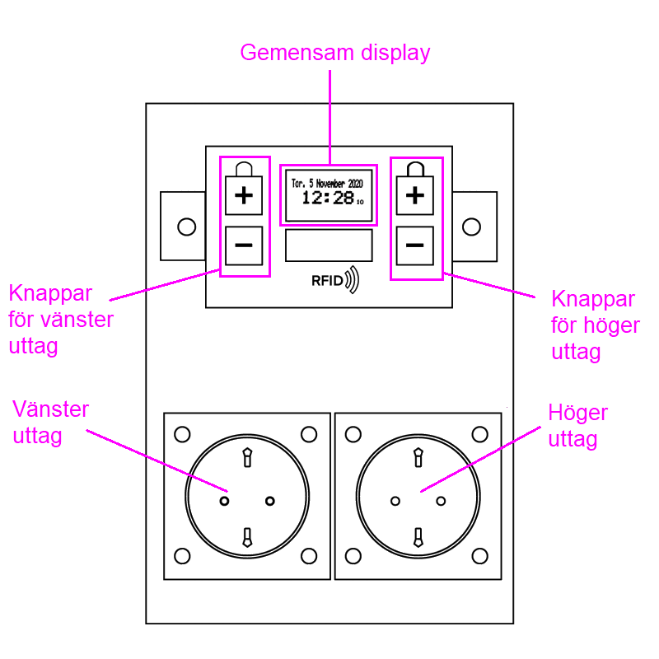 Använd knapparna på samma sida som uttaget du skall använda.Ställ in en avresetidMotorvärmaruttaget startar 2.5 timmar innan den angivna avresetiden.- Tryck in båda knapparna samtidigt under någon sekund- Använd knapparna för att ställa in tid. Displayen visar då avresetiden.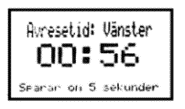 - Vänta ca 5 sekunder.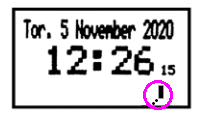  "Klockan" anger att en tid är inprogrammeradStarta motorvärmaruttaget direkt.Uttaget kommer att vara på i 30 minuter- Tryck in båda knapparna samtidigt under någon sekund- Tryck in båda knapparna samtidigt under någon sekund- Vänta ca 5 sekunder. Sen skall det höras ett svagt klick och i displayen skall det synas en blixt för det uttag som är påkopplat: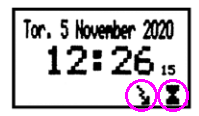 "Blixten" anger att strömmen är påTimglaset anger att 30-minuterstimern är på